REVISED INTERVIEW PROGRAMME FOR THE MONTH OF MARCH, 2022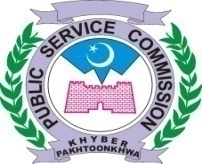 PANEL – IPANEL – IIContinue………..PANEL – IIIContinue………..PANEL – IVContinue………..DIRECTOR RECRUITMENTMARCH, 2022MARCH, 2022MARCH, 2022MARCH, 2022MARCH, 2022Post(s)Post(s)Advt. No.CandidatesDealing SuperintendentDealing SuperintendentMTWTHF-1234(10) Male Lecturer Psychology (BPS-17) in Higher Education Department.06/2021,Sr. 01. a(xxiii)06/2021,Sr. 01. a(xxiii)Total=6112 daily08 FridayTotal=6112 daily08 FridayMr. Muhammad Rafi7----(10) Male Lecturer Psychology (BPS-17) in Higher Education Department.06/2021,Sr. 01. a(xxiii)06/2021,Sr. 01. a(xxiii)Total=6112 daily08 FridayTotal=6112 daily08 FridayMr. Muhammad Rafi-891011(34) Female Lecturer Psychology (BPS-17) in Higher Education Department.06/2021,Sr. 0206/2021,Sr. 02Total=19912 daily08 FridayTotal=19912 daily08 Friday//1415161718(34) Female Lecturer Psychology (BPS-17) in Higher Education Department.06/2021,Sr. 0206/2021,Sr. 02Total=19912 daily08 FridayTotal=19912 daily08 Friday//2122-2425(34) Female Lecturer Psychology (BPS-17) in Higher Education Department.06/2021,Sr. 0206/2021,Sr. 02Total=19912 daily08 FridayTotal=19912 daily08 Friday//28293031-(34) Female Lecturer Psychology (BPS-17) in Higher Education Department.06/2021,Sr. 0206/2021,Sr. 02Total=19912 daily08 FridayTotal=19912 daily08 Friday//MTWTHF-1234(97) Male Lecturer Physics (BPS-17) in Higher Education Department.06/2021,Sr.01a(xxi),b(xiv),c(xii)Total=15612 daily08 FridayMr. Muhammad Shoaib7891011(97) Male Lecturer Physics (BPS-17) in Higher Education Department.06/2021,Sr.01a(xxi),b(xiv),c(xii)Total=15612 daily08 FridayMr. Muhammad Shoaib1415161718(97) Male Lecturer Physics (BPS-17) in Higher Education Department.06/2021,Sr.01a(xxi),b(xiv),c(xii)Total=15612 daily08 FridayMr. Muhammad Shoaib2122-24-(05) Male Lecturer Computer Science (BPS-17) in Commerce Colleges.04/2021,Sr. 25 (vi)Total=2912 daily//----25(33)Female Lecturer Physics (BPS-17) in Higher Education Department.06/2021,Sr.02 a(xxxi), b(xii), c(x)Total=19012 daily08 Friday(190-56)Balance=134Mr. Javed28293031-(33)Female Lecturer Physics (BPS-17) in Higher Education Department.06/2021,Sr.02 a(xxxi), b(xii), c(x)Total=19012 daily08 Friday(190-56)Balance=134Mr. JavedMTWTHF-1234(71) Male Lecturer Political Science (BPS-17) in Higher Education Department.06/2021,Sr.01a(xxii),b(xv),c(xiii)Total=31512 daily08 Friday(315-248)Balance=67Mr. Tanveer Musharaf7891011(71) Male Lecturer Political Science (BPS-17) in Higher Education Department.06/2021,Sr.01a(xxii),b(xv),c(xiii)Total=31512 daily08 Friday(315-248)Balance=67Mr. Tanveer Musharaf1415161718(71) Male Lecturer Political Science (BPS-17) in Higher Education Department.06/2021,Sr.01a(xxii),b(xv),c(xiii)Total=31512 daily08 Friday(315-248)Balance=67Mr. Tanveer Musharaf2122-2425(71) Male Lecturer Political Science (BPS-17) in Higher Education Department.06/2021,Sr.01a(xxii),b(xv),c(xiii)Total=31512 daily08 Friday(315-248)Balance=67Mr. Tanveer Musharaf28293031-(71) Male Lecturer Political Science (BPS-17) in Higher Education Department.06/2021,Sr.01a(xxii),b(xv),c(xiii)Total=31512 daily08 Friday(315-248)Balance=67Mr. Tanveer MusharafMTWTHF-1---(02) Male Lecturer Maths (BPS-17) in Commerce Colleges.04/2021,Sr. 25 (vii)13 in allMr. Muhammad Shoaib--234(86) Male Lecturer Maths (BPS-17) in Higher Education Department.06/2021,Sr. 01a(xvii), b(xi), c(ix)Total=53012 daily08 Friday(530-236)Balance=294Mr. Iftikhar Bangash7891011(86) Male Lecturer Maths (BPS-17) in Higher Education Department.06/2021,Sr. 01a(xvii), b(xi), c(ix)Total=53012 daily08 Friday(530-236)Balance=294Mr. Iftikhar Bangash1415161718(86) Male Lecturer Maths (BPS-17) in Higher Education Department.06/2021,Sr. 01a(xvii), b(xi), c(ix)Total=53012 daily08 Friday(530-236)Balance=294Mr. Iftikhar Bangash2122-2425(86) Male Lecturer Maths (BPS-17) in Higher Education Department.06/2021,Sr. 01a(xvii), b(xi), c(ix)Total=53012 daily08 Friday(530-236)Balance=294Mr. Iftikhar Bangash28293031-(86) Male Lecturer Maths (BPS-17) in Higher Education Department.06/2021,Sr. 01a(xvii), b(xi), c(ix)Total=53012 daily08 Friday(530-236)Balance=294Mr. Iftikhar Bangash